Všeobecne záväzné nariadenieMestského zastupiteľstva Stará Turá č. 3/2015-Nar.o podmienkach usmerňovania činností v oblasti obchodu a služiebna území mesta Stará Turá         V súlade s ustanovením § 4 ods. 3, písm. d), i) a n) a podľa ustanovenia § 6 ods.  § 11 ods. 4 písm. g) zákona SNR č. 369/90 Zb. o obecnom zriadení v znení neskorších predpisov Mestské zastupiteľstvo Stará Turá  na svojom zasadaní dňa 23.4.2015 uznesením č. 38 – V/2015 schválilo trojpätinovou väčšinou  hlasov prítomných poslancov všeobecne záväzné nariadenie MsZ Stará Turá č. 3/2015 - Nar. o podmienkach usmerňovania  činností v oblasti obchodu a služieb na území mesta Stará Turá .Článok I.§ 1Úvodné ustanovenia1)   Týmto  všeobecne  záväzným nariadením (ďalej iba "nariadenie") sa podrobnejšie upravujú podmienky pre podporu  a usmerňovanie podnikateľských aktivít vykonávaných na území mesta Stará Turá  v oblasti obchodu a služieb.2)	Pre účely tohto nariadenia  je:	     - podnikanie - sústavná činnosť vykonávaná samostatne podnikateľom vo vlastnom mene a na vlastnú zodpovednosť za účelom dosiahnutia zisku3).      -  podnikateľ: a) osoba zapísaná v obchodnom registri,b) osoba, ktorá podniká na základe živnostenského oprávnenia,c) osoba, ktorá podniká na základe iného než živnostenského oprávnenia podľa osobitných predpisov,d) fyzická osoba, ktorá vykonáva poľnohospodársku výrobu a je zapísaná do evidencie podľa osobitného predpisu.3)    - prevádzkareň  - priestor, v ktorom sa prevádzkuje živnosť; nie je ním priestor súvisiaci s prevádzkovaním živnosti ani technické a technologické zariadenie určené na prevádzkovanie živnosti alebo súvisiace s prevádzkovaním živnosti.1)       - živnosť – sústavná činnosť prevádzkovaná  samostatne, vo vlastnom mene, na vlastnú           zodpovednosť, za účelom dosiahnutia zisku a za podmienok ustanovených osobitným zákonom, 		 - služba - akákoľvek činnosť alebo výkon, ktorý je ponúkaný spotrebiteľovi odplatne alebo bezodplatne s výnimkou činností upravených osobitnými predpismi, nad ktorými vykonávajú dozor profesijné komory alebo iné orgány štátnej správy, ako sú uvedené v § 19  zák. č. 250/2007 Z.z.  v znení neskorších predpisov,   2)       - prevádzkový čas – časovo ohraničená časť dňa, počas ktorej je prevádzkareň v rámci výkonu podnikateľskej činnosti sprístupnená spotrebiteľom za účelom predaja tovaru alebo poskytnutia služby,       - prísluchová hudba – hudba určená na počúvanie reprodukovaná technickým zariadením na úrovni hlasitosti, ktorá neruší bežnú hovorovú komunikáciu, pričom sa nejedná o verejnú hudobnú produkciu,        - verejná hudobná produkcia – najmä hudba (živá hudba alebo hudba reprodukovaná technickým zariadením) určená pre verejné kultúrne podujatia 10), najmä tanečné zábavy, diskotéky a iné akcie v oblasti spoločenskej zábavy, koncertné vystúpenie hudobnej skupiny, živá hudba na počúvanie a spev,       - nočný pokoj – určenie doby (časového úseku dňa) pre zabezpečenie zdravého a nerušeného pokoja a odpočinku obyvateľov mesta a v záujme dosiahnutia slušného občianskeho spolunažívania a dobrých susedských vzťahov. Nočným pokojom je časový úsek od 22.00 hod do 06.00 hod. 18)       - zdravé podmienky – podmienky, ktoré nepôsobia nepriaznivo na zdravie ľudí, ale ho chránia a kladne ovplyvňujú. Zdravým spôsobom života obyvateľov mesta sa rozumie najmä trvalé udržiavanie pokojného stavu vzťahov medzi obyvateľmi a to zdržaním sa všetkého, čím by nad mieru primeranú pomerom (t.j. nad povolenú mieru, resp. nad mieru v danom čase a mieste obvyklú) došlo k obťažovaniu iného alebo k ohrozeniu výkonu práv iného, najmä k obťažovaniu obyvateľov hlukom, hlasným alebo hlasovým zvukovým prejavom, svetlom, vibráciami a pod.      - obťažovanie hlasným hlasovým alebo zvukovým prejavom – každé rušivé, obťažujúce, nepríjemné, nežiaduce alebo neprimerane hlasné zvuky technických zariadení alebo hlasové zvuky osôb nad mieru  primeranú pomerom, t.j. nad mieru v danom čase a mieste obvyklú vzhľadom na denný čas alebo čas nočného pokoja. Uvedené nespadá pod právnu úpravu zvuku a ochrany pred zvukom podľa osobitného predpisu,      - alkoholické nápoje sú liehoviny, destiláty, víno, pivo a iné nápoje, ktoré obsahujú viac ako 0,75 objemového percenta alkoholu. 11)§ 2Vzťahy mesta a podnikateľských subjektov1)	Mesto pri plnení úloh samosprávy spolupracuje s podnikateľmi pôsobiacimi v meste s cieľom vytvárať  priaznivé  podmienky pre rozvoj  podnikateľských činností najmä v oblasti obchodu a služieb a usmerňovať ekonomickú činnosť v meste.  Za tým účelom:	a)	sleduje a hodnotí úroveň uspokojovania potrieb obyvateľov mesta a prijíma opatrenia na riešenie nedostatkov v tejto oblasti,	 b)   spolupracuje pri realizácii opatrení na zamedzenie predaja nebezpečných a zdraviu škodlivých výrobkov a ďalších úloh v nadväznosti na opatrenia orgánov štátnej kontroly vnútorného trhu, 8)c)	zabezpečuje opatrenia a činnosti v rámci zavedenia mimoriadnych regulačných opatrení a odberných oprávnení pri predaji životne dôležitých výrobkov alebo životne dôležitých tovarov, ktoré pre mesto vyplývajú z príslušných právnych predpisov v čase krízovej situácie  5) ,d)	vykonáva na trhoviskách a trhových miestach dozor nad dodržiavaním povinností ustanovených v zákone 6) a ďalších právnych predpisov 9);  všeobecne záväzným nariadením  7) vydáva trhový poriadok v ktorom ustanovuje zákaz predaja nekvalitného tovaru, pri ktorom sa nepreukáže spôsob jeho nadobudnutia alebo jeho pôvod. § 3Usmerňovanie podnikateľskej činnosti v oblasti obchodu a služieb1)	Podmienky pre podnikateľskú činnosť upravujú všeobecne záväzné právne predpisy. 12)2)	K umiestneniu prevádzky v územnom obvode mesta vydáva mesto záväzné stanovisko na základe žiadosti podnikateľa, doručenej Mestskému úradu v Starej Turej . Tlačivo žiadosti tvorí prílohu č. 1 k tomuto nariadeniu. Mesto sa vyjadruje k zámerom činnosti a k využitiu nebytových priestorov z pohľadu schváleného územného plánu mesta Stará Turá.3)   Primátor mesta môže určiť povinnosť predložiť k žiadosti:     - ďalšie doklady, ak vyžadujú osobitné predpisy (o vhodnosti prevádzky z hľadiska hygieny, doklad preukazujúci stavebné určenie nehnuteľnosti - kolaudačné rozhodnutie, a pod.)4)	Každý  podnikateľ je povinný  zabezpečiť likvidáciu odpadu  zo svojej podnikateľskej činnosti v súlade s platnými právnymi predpismi. 13)	5)  Mesto Stará Turá pri usmerňovaní ekonomickej činnosti v rámci svojej samosprávnej pôsobnosti prihliada najmä na zachovanie zdravých podmienok a zdravého spôsobu života obyvateľov mesta, na dodržiavanie verejného poriadku v meste a ochranu pred negatívnymi výchovnými vplyvmi na deti a mládež v dôsledku prevádzkovania niektorých prevádzkarní obchodu a služieb za predpokladu, že nebudú obmedzené ústavné ani zákonné práva subjektov podnikania na úseku obchodu a služieb.§ 4Umiestnenie prevádzkarne1)	Prevádzkareň môže byť zriadená v nebytových priestoroch, ktoré boli pre tento účel stavebne určené.2)   Podnikateľ alebo osoba zodpovedná za prevádzku je povinná prevádzkareň zvonku viditeľne označiť obchodným menom podnikateľa,  prípadne aj názvom prevádzkarne alebo iným rozlišujúcim označením (symbolom alebo uvedením hlavnej skupiny predávaných výrobkov alebo poskytovaných služieb).3)  Na vhodnom a trvale viditeľnom mieste prevádzkarne musí byť uvedenéa)  obchodné meno a sídlo podnikateľa,b)  meno a priezvisko osoby zodpovednej za činnosť prevádzkarne,c)  prevádzková doba určená pre spotrebiteľa,d)  kategória ubytovacích zariadení. 14)4)   Povinnosti podľa odseku  odseku 3  písm. a) a písm. b) sa vzťahujú aj na predaj tovaru a poskytovanie služieb mimo prevádzkarne.§ 5Zmeny charakteru prevádzkarne1)	Záväzné stanovisko mesta k umiestneniu prevádzky podľa  ustanovenia § 3 ods. 2 tohto nariadenia sa vyžaduje aj v nasledujúcich prípadoch:a)   pri zmene pôvodného zámeru účelu využitia prevádzkarne,b)	u prevádzkarne umiestnenej v nebytovom priestore, ktorý bude využívaný na iné účely ako bol stavebne určený a kolaudovaný;  v oboch prípadoch žiadosť predkladá vlastník nebytového priestoru alebo podnikateľ - budúci prevádzkovateľ,c)   pri zmene prevádzkovateľa prevádzkarne, či už v dôsledku zmeny vlastníckeho alebo nájomného vzťahu k nehnuteľnosti, v ktorej je prevádzkareň umiestnená pri súčasnom zachovaní účelu využitia (podnikateľských činností) prevádzkarne.2)	Pri takej zmene charakteru prevádzkarne, kde sa vyžaduje podľa osobitných predpisov súhlas dotknutých  orgánov  štátnej  správy, podnikateľský  subjekt je povinný pripojiť k žiadosti o  záväzné stanovisko  mesta stanoviská  týchto  orgánov, prípadne prehlásenie, že tieto zmeny boli súčasťou dokumentácie pre konanie podľa osobitných predpisov.§ 6Prenájom nebytových priestorov za účelom umiestnenia prevádzkarne1.  V prípade takej zmeny účelu užívania prenajatých priestorov, ktorá je odlišná  od kolaudačného rozhodnutia alebo stavebného povolenia, prenajímateľ je povinný predložiť Mestu Stará Turá   návrh na vydanie rozhodnutia o zmene v užívaní stavby podľa  ustanovenia § 85 zák. č. 50/1976 Zb. o územnom plánovaní a stavebnom poriadku v znení neskorších  predpisov (stavebný zákon).                         § 7Stanovenie času predaja v obchode a času prevádzky služieb(prevádzkového času)  15)1)   Všeobecný prevádzkový čas  v prevádzkarňach obchodu a služieb  v územnom obvode mesta sa stanovuje  v dňoch pondelok až nedeľa od 05.00 hod. do 22.00 hod.        Podnikatelia v oblasti obchodu a služieb si sami určia prevádzkový čas prevádzkarne v súlade s ustanoveniami tohto nariadenia.2)  Výnimka zo stanoveného všeobecného prevádzkového času platí v prevádzkarňach:a) poskytujúcich služby prechodného ubytovania  (výnimka sa nevzťahuje na pohostinské prevádzkarne a pohostinské odbytové strediská, ktoré sú súčasťou týchto ubytovacích zariadení),b) s predajom tovaru a poskytujúcich služby na čerpacích staniciach pohonných hmôt,c) s predajom tovaru a poskytujúcich služby v obchodných domoch typu supermarket a hypermarket,d) s predajom tovaru – periodickej a neperiodickej tlače, tlačovín a doplnkového tovaru,e) s predajom tovarov účelovo určených najmä ako nočné maloobchodné predajne potravín a rozličného  tovaru (tzv. večierky)f) s predajom tovaru a poskytujúcich služby zdravotnícke (lekárne, predajne zdravotníckych pomôcok  a pod.)V uvedených prevádzkarňach je prevádzkový čas časovo neobmedzený.3) Ustanovenie ods. 1 o prevádzkovom čase sa nevzťahuje na prevádzkový čas   prevádzkarní pohostinských a reštauračných služieb.4)  S ohľadom na potenciálne rušivé pôsobenie na podmienky života a životné prostredie (hluk) v súlade s ustanovením § 4 ods. 3 písm. h), i) a n) zák. č. 369/1990 Zb. v znení neskorších predpisov upravuje sa v jednotlivých častiach územného obvodu mesta  prevádzkarne pohostinských a  reštauračných služieb prevádzkový čas nasledovne: 4.1. V časti územného obvodu mesta tvoreného Ul. kozmonautov od 08.00 hod. do  19.00 hod. s podmienkou dodržiavania prevádzkových hodín a rešpektovania pravidiel medziľudského spolunažívania.4.2. V časti územného obvodu mesta tvoreného ulicami B. Němcovej, , Hlubockého,  Holubyho, Hviezdoslavova, Jiráskova, Komenského, Lipová, Lúčna, 8. apríla, Podjavorinskej, Sadová, Sasinkova, Slnečná, Štúrova, Uhrova, Nám. Sestier Royových, Nám. Slobody,  Dibrovova od 06.00 hod. do 22.00 hod.4.3.  V časti územného obvodu mesta tvoreného Ulicou gen. M.R.Štefánika:        - v pracovné dni a v nedeľu od 06.00 hod. do 23.00 hod.,        - v sobotu od 06.00 hod. do 01.00 hod.                                                                                 4.4. v časti územného obvodu mesta tvoreného Ulicami SNP, Mierová, Dr.D.Úradníčka,        Športová, Mýtna,  Hurbanova a Nám. Dr.A.Schweitzera       - v nedeľu až vo štvrtok od 06.00 hod. do 01.00 hod.,       - v piatok a v sobotu od 06.00 hod. do 03.00 hod.4.5.  V časti územného obvodu mesta tvoreného Družstevnou ulicou:          - v nedeľu až vo štvrtok od 10.00 hod. do 24.00 hod.,          - v piatok a v sobotu od 10.00 hod. do 01.00 hod.4.6. V časti územného obvodu mesta tvoreného mestskými časťami Topolecká, Papraď, Černochov Vrch,   Jazviny, Súš od 6,00 hod. do 23.00 hod.   4.7.  V časti územného obvodu mesta tvoreného Husitskou ulicou a rekreačnou oblasťou Dubník I. bez časového obmedzenia.                 5)  Prevádzkový čas vonkajších terás a letných záhrad pohostinských, reštauračných a ubytovacích zariadení a ich pohostinských odbytových stredísk v územnom obvode mesta sa stanovuje od 08.00 hod. do  22.00 hod.   6)  Prevádzkový čas v kasínach a špecializovaných herniach určených na prevádzkovanie hazardných hier prostredníctvom výherných prístrojov, technických zariadení obsluhovaných priamo hráčmi, telekomunikačnými zariadeniami a videohrami je určený v rozpätí od 06.00 hod do 01.00 hod.7) Prevádzkový čas všetkých prevádzkarní obchodu a služieb v územnom obvode mesta nie je obmedzený v noci z 31.12. príslušného kalendárneho roka na 1.1. nasledujúceho kalendárneho roka.§ 8Uzatvorenie prevádzkarne1)   Pri dočasnom uzavretí prevádzkarne na nevyhnutnú dobu je prevádzkovateľ alebo zodpovedná osoba povinná, ak tomu nebránia vážne dôvody,  na mieste, kde je uvedený čas predaja alebo prevádzkový čas, označiť začiatok a koniec uzavretia prevádzky, a to najneskôr 24 hodín pred dočasným uzavretím prevádzkarne za predpokladu, že prevádzkareň bude uzavretá dlhšie ako jeden deň.§ 9             Ochrana pred zneužívaním alkoholických nápojov 16)                                                                                                                            1)  V územnom obvode mesta Stará Turá je zakázané konzumovať alkoholické nápoje na verejnom priestranstve mimo prevádzkových priestorov prevádzkarní pohostinských a reštauračných služieb. Toto ustanovenie sa nevzťahuje na konanie príležitostných trhov (veľkonočný trh, remeselnícky trh, vianočné trhy) a Staroturiansky jarmok, ktorých termíny a doba trvania  sa každoročne schvaľuje uznesením Mestského zastupiteľstva v Starej Turej.§ 10Ochrana pred hlukom1)   Každý, kto používa alebo prevádzkuje zdroje hluku alebo vibrácií, je povinný technickými, organizačnými a ďalšími opatreniami zabezpečiť, aby hluk neprekračoval prípustné hodnoty pre vonkajšie priestory a stavby 18), 19)  aby sa zamedzilo jeho pôsobeniu na fyzické osoby.2)   Hluk zo všetkých zariadení a prevádzkarní (vrátane vonkajších terás a letných záhrad)  poskytujúcich služby obyvateľstvu a hluk z verejnej hudobnej produkcie  nesmú prekročiť najvyššie prípustné hodnoty pre denný a nočný čas, ktorých dôsledkom je obťažovanie fyzických osôb alebo rušenie nočného pokoja. 3)   Na ochranu fyzických osôb pred pôsobením a obťažovaním hlukom sa doba verejnej hudobnej produkcie na otvorených terasách  a v letných záhradách prevádzkarní pohostinských, reštauračných služieb a týchto prevádzkarní v rámci ubytovacích zariadení v územnom obvode mesta obmedzuje do 22.00 hod.  4) Postup pri oznamovaní a konaní verejných kultúrnych podujatí (živé koncerty, tanečné zábavy, diskotéky)  je upravený v zákone č. 96/1991 Zb. o verejných kultúrnych podujatiach.5)  Obmedzenie podľa ods. 4) sa netýka bežnej prevádzky prevádzkarne pohostinských a reštauračných služieb s prísluchovou hudbou. 6)  Podnikateľ je povinný zabezpečiť, aby v dôsledku jeho podnikateľskej činnosti v prevádzkarni na území mesta nedochádzalo k rušeniu nočného pokoja pred 06.00 hod. a po 22.00 hod., k narúšaniu verejného poriadku a narúšaniu životného prostredia znečisťovaním a poškodzovaním bezprostredného okolia prevádzkarne.§ 11Ochrana pred ohrozením mravnosti1)  Fyzické a právnické osoby môžu predávať a rozširovať tlač a iné veci, ktoré sú spôsobilé ohroziť mravnosť, len za podmienok ustanovených v osobitnom zákone 20).2)  Tlačou a vecami podľa ods. 1 sa rozumie pre účely tohto nariadenia periodická tlač a neperiodická tlač, audiovizuálne záznamy, vyobrazenia alebo iné predmety, ktoré môžu svojím obsahom a charakterom ohroziť mravnosť alebo vyvolať verejné pohoršenie (ďalej len „veci“).3)  Predaj a rozširovanie vecí sa môže uskutočňovať v osobitných predajniach alebo iných priestoroch na to schválených mestom (ďalej len „schválené priestory“)  pôsobnosť mesta je výkonom samosprávy.4) Schválené priestory podľa odseku 3 nesmú byť umiestnené v blízkosti škôl a školských zariadení a priestorov, v ktorých sa vykonávajú náboženské obrady.5) Fyzické a právnické osoby musia pri predaji a rozširovaní vecí dodržiavať tieto podmienky:     a) veci nesmú byť vystavované vo výkladoch a verejne propagované,     b) predaj a rozširovanie vecí nesmú uskutočňovať osoby mladšie ako 18 rokov,     c) vstup do schválených priestorov nemožno povoliť osobám mladším ako 18 rokov.6)  Priestupku sa dopustí ten, kto poruší povinnosť podľa ods. 3 a ods. 5.  Priestupky podľa predchádzajúcej vety prejednáva obvodný úrad a v blokovom konaní Mestská polícia v Starej Turej a orgán Policajného zboru.§ 12Kontrolná činnosť a sankcie1) Kontrolu nad dodržiavaním tohto nariadenia vykonávajú:    a) poverení zamestnanci Mestského úradu v Starej Turej,    b) Mestská polícia v Starej Turej.2) Porušenie ustanovení tohto nariadenia fyzickou osobou je priestupkom podľa zákona č. 372/1990 Zb. o priestupkoch v znení neskorších predpisov, za ktorý môžu uložiť v blokovom konaní príslušníci Mestskej polície v Starej Turej pokutu do výšky 33 EUR.3) Právnickej alebo fyzickej osobe oprávnenej na podnikanie, ktorá poruší  ustanovenia tohto nariadenia, môže mesto Stará Turá v súlade s ustanovením § 13 ods. 9 písm. a) a b) zákona č. 369/1990 Zb. o obecnom zriadení v znení neskorších predpisov uložiť pokutu do výšky 6 638 EUR.§ 13Záverečné a zrušovacie ustanovenia1)   Dňom nadobudnutia účinnosti všeobecne záväzného nariadenia mesta Stará Turá č.  3/2015 - Nar. o podmienkach usmerňovania činností v oblasti obchodu a služieb na území mesta Stará Turá sa ruší Všeobecne záväzné nariadenia mesta Stará Turá č.8/2012 – Nar. a č.6/2014 – Nar. o podmienkach usmerňovania ekonomických činností v oblasti obchodu a služieb na území mesta Stará Turá.Článok II.1)  Toto všeobecne záväzné nariadenie bolo schválené dňa 23.4.2015 uznesením Mestského zastupiteľstva v Starej Turej číslo 38 – V/2015.2) Toto všeobecne záväzné nariadenie bolo zverejnené na úradnej tabuli dňa 27.4.2015 a nadobúda účinnosť pätnástym dňom od zverejnenia dňa 11.5.2015.V Starej Turej, dňa 24. apríla  2015                                                                                                       Ing. Anna Halinárová                                                                                                         primátorka mestaPríloha č. 1 k VZN č. 3/2015-Nar.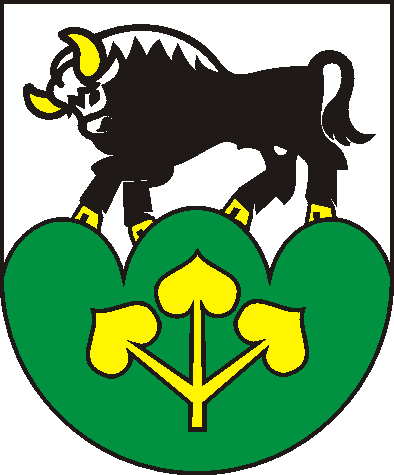 Ž i a d o s ťo zaujatie stanoviska k umiestneniu prevádzkarne v meste Stará Turá......................................................................................................................................................Meno (u právnickej osoby obchodné meno) ......................................................................................................................................................Priezvisko (u právnickej osoby štatutárny zástupca)............................................................................................................IČO:..................................Bydlisko (u právnickej osoby sídlo)Telefón: ...................................................... e-mail: .................................................................... V súlade s VZN č.3/2015 - Nar. o podmienkach usmerňovania činností v oblasti obchodu a služieb na území meste Stará Turá, žiadam Mestský úrad v Starej Turej o vydanie súhlasného stanoviska k umiestneniu prevádzky:1. Adresa prevádzkarne:    ...................................................................................................................................2. Účel využitia prevádzkarne: ...................................................................................   .....................................................................................................................................   .....................................................................................................................................3. Prevádzkový čas:   Pondelok:  ................................................................................                                     Utorok:       ...............................................................................                                     Streda:       ...............................................................................                                     Štvrtok:       ...............................................................................                                     Piatok:        ...............................................................................                                     Sobota:       ..............................................................................                                     Nedeľa:       ..............................................................................4. K žiadosti prikladám(e):    - doklad o vlastníctve alebo prenajatí nebytového priestoru, príp. prísľube jeho prenájmu,          -  kópiu živnostenského oprávnenia/výpisu z OR,    -  doklad o vývoze a zneškodňovaní odpadu    -  iný doklad podľa § 3 ods. 2 VZN č. 3/2015:  Dňa: .....................................           Podpis a pečiatka žiadateľa: .................................................Zoznam právnych predpisov citovaných vo VZN  č. 3/2015-Nar.1)  § 17 zák. č. 455/1991 Zb. o živnostenskom podnikaní v znení neskorších predpisov,2)  § 2 zák. č. 250/2007 Z.z. o ochrane spotrebiteľa a o zmene zákona  SNR č. 372/1990 Zb. o priestupkoch v znení neskorších predpisov,3)  § 2 zák. č. 513/1991 Zb. Obchodný zákonník v znení neskorších predpisov4)  Zákon č. 178/1998 Zb. o podmienkach predaja výrobkov a poskytovania služieb na trhových miestach   a o zmene a doplnení zákona o živnostenskom podnikaní v znení neskorších predpisov,5)  Vyhláška MH SR č. 473/2011 Z..z. ktorou sa ustanovujú podrobnosti o predaji životne dôležitých  výrobkov alebo životne dôležitých tovarov s využitím mimoriadnych regulačných opatrení a o odberných oprávneniach,  6)  § 12 zákona č. 178/1998 Zb. o podmienkach predaja výrobkov a poskytovania služieb na trhových miestach a o zmene a doplnení zákona o živnostenskom podnikaní v znení neskorších predpisov,7)  Všeobecne záväzné nariadenie mesta Stará Turá č. 11/2012 o podmienkach predaja výrobkov a poskytovania služieb na trhových miestach a trhový poriadok8)  Zákon č. 128/2002 Z.z. o štátnej kontrole vnútorného trhu vo veciach ochrany spotrebiteľa v znení neskorších predpisov,9)  Zák. č. 250/2007 Z.z. o ochrane spotrebiteľa a o zmene zákona  SNR č. 372/1990 Zb. o priestupkoch v znení neskorších predpisov,10) § 1 zák. SNR č. 96/1991 Zb. o verejných kultúrnych podujatiach,11) Zákon č. 219/1996 Z.z. o ochrane pred zneužívaním alkoholických nápojov a o zriaďovaní a prevádzke protialkoholických záchytných izieb, v znení neskorších predpisov.12) Napr.: Živnostenský zákon; Obchodný zákonník; zákon č. 116 /1990 Zb. o nájme a podnájme  nebytových priestorov v znení neskorších predpisov;  zákon č. 369/1990 Zb. o obecnom zriadení v znení neskorších predpisov,13) Zákon č. 223/2001 Z.z. o odpadoch a o zmene a doplnení niektorých zákonov;  VZN mesta Stará Turá  8/2011 –Nar. o nakladaní s odpadmi,14) Vyhláška MH SR č. 277/2008 Z.z., ktorou sa ustanovujú klasifikačné znaky na ubytovacie zariadenia pri ich zaraďovaní do kategórií a tried,  15) ustanovenie § 4 ods. 3 písm.  i) zákona SNR č. 369/1990 Zb. o obecnom zriadení v znení neskorších predpisov,16) Zákon NR SR č. 219/1996 Z.z. o ochrane pred zneužívaním alkoholických nápojov a o zriaďovaní a   prevádzke  protialkoholických záchytných izieb,17) § 1 zák. SNR č. 96/1991 Zb. o verejných kultúrnych podujatiach,18) Vyhláška MZ SR č. 549/2007 Z.z., ktorou sa ustanovujú podrobnosti o prípustných hodnotách hluku,  infrazvuku a vibrácií a o požiadavkách na objektivizáciu hluku, infrazvuku a vibrácií v životnom prostredí,  19) Zákon č. 50/1976 Zb. o územnom plánovaní a stavebnom poriadku v znení neskorších predpisov.20) Zákon č. 445/1990 Zb., ktorým sa upravujú podmienky predaja a rozširovania tlače a iných vecí spôsobilých ohroziť mravnosť.